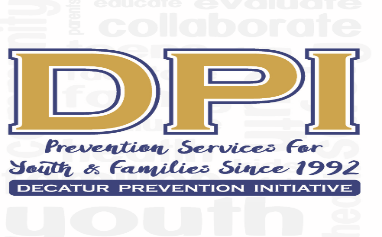 COALITION MEETINGMay 11, 20211:00 p.m.-2:30 p.m.AGENDAWELCOME WITH VISION AND MISSION Vision-Promote a healthy Decatur, free of the negative effects of alcohol and other drugs on youth and families. Mission: Systematically implement evidence-based strategies to promote the behavioral health of youth and families.IntroductionsMember Spotlight-Center for Pan Asian Community Services-CPACS-Alnory GutlaySummary of Semi-Annual Coalition Survey and National DFC Cross-Site-Carol TreibleSustainability Report- The Great Unknown: Fundraising, Grant Writing, Fees for Services and Professional Development and What We Want to SustainRotary SubmissionYouth- Report on Alcohol Awareness Month & Trivia Night (Marnie)Other Youth Activities (Watch Party) and upcoming eventsRecruitment for YATPartner Updates & Opportunities for Collaboration- Decatur Parent Network -Volunteers needed-April 22 Event Anti-Defamation League Feedback-Part 2?-May 6th Speaker Event DPI May Event-Postponed August 26DHS PTSA liaison-Spring EventsSAMHSA Partnership for Success Grant-2024 (14-24 y.o./ underage drinking, opioids, stimulants+, illegal drugs)-Idea Engineering-Illegal Drug Campaign-Input for surveying 18-24 in community-virtual-Liaison with CollegesCDC DFC Grant-2024- (18 & under/ alcohol, nicotine, and marijuana)-Positive Social Norms, Access, Policy -Growing Membership-PreVenture Training-Training for Coalition Members-CADCA July 12-15 and DBHDD ASAPP-2021 (9-18 Underage Drinking and partial RX use-All Stars Core – Status, Recruitment and Potential Sites (Marnie)-Early Fall programming + Health Classes (SPORTS proposed)-Partners In Prevention Proposal-NOA Est. 5/28NEXT MEETING: June 8th (2nd Tuesdays @ 1:00)
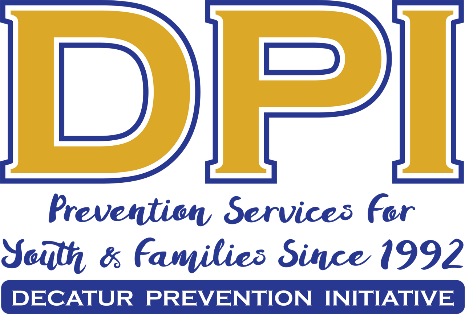 Coalition Meeting Notes: May 11, 2021, 1:00pm – 2:30pmVirtual Zoom MeetingAttendance (13): A total of 13 participants in the virtual zoom meeting and conference call. Attendees were: Corey Bivens (Decatur Housing Authority-Youth Serving Organization), Deputy Chief Assistant Angel Riley (DeKalb County DA Office-Law Enforcement), Kelsie Mattox (DeKalb DA Office Senior Dist. Attorney-Law Enforcement), Duane Sprull (DHS-Decatur Career Academy-School), Heather Kawpunna (CPACS-SA Prevention Agency), Natalie Sanchez (CPACS-SA Prevention Agency), Xylina Jenkins (CSB-DeKalb Program-), Kimberly Wilson (GUIDE-SA Prevention Agency), Tiffany Cuthbert (DPI Epi), Carol Treible (DPI-Evaluator), Marnie Grozin (DPI Youth Coordinator), Dee Anderson (DPI Outreach/Parent Coordinator), Terrie Moore (DPI Executive Director). See the attached sign-in form.Start: 1:05 pmEnd:  2:34 pmNotes provided by Dee AndersonWelcome/Introductions: DPI Coalition will continue to meet virtually due to the Coronavirus pandemic. Terrie Moore welcomed coalition members, and she read the DPI vision, and Dee Anderson read the mission. Members introduced themselves virtually via round-robin and welcomed the new members, Heather Kawpunna (CPACS- Health and Prevention), Natalie Sanchez (CPACS- Health and Prevention), Kelsie Mattox (DeKalb DA Office Senior Dist. Attorney).Member Spotlight: This month’s coalition member spotlight was Center for Pan Asian Community Services (CPACS), Heather Kawpunna (CPACS- Health and Prevention), Natalie Sanchez (CPACS- Health and Prevention). Natalie shared a short overview and slide presentation about CPACS. CPACS is founded on the principle that “people need people” and has provided health and social service since 1980 and has three locations. CPACS is the first, largest, and oldest organization in the Southeast to focus on issues and concerns of Asian Americans, especially women, children, and families with low incomes. It is a private nonprofit located in Atlanta, Georgia. Its mission is to promote self-sufficiency and equity for immigrants, refugees, and the underprivileged through comprehensive health and social services, capacity building, and advocacy. CPACS goals are 1) Direct Service, 2) Capacity Building, and 3) Advocacy. Natalie shared that one of their main activities is the annual Tea Walk in October. Heather reported that the Asian American community in the Atlanta area is 5% of the population and 3% statewide. Two-thirds of this population is foreign-born, and one-half is on a path to citizenship.  Approximately one 1 in 3 of this group is low-income.  Asian-Americans have one the highest rate of limited English proficiency (39%), and nearly half report experiencing discrimination related to race/ethnicity since the pandemic began. CPACS services are housing, counseling health, legal, community, education, social, advocacy, transportation, translation/interpretation, youth, and seniors. CPACS prevention services and programs are GATE Coalition, Too Good for Drugs Curriculum, Positive Social Norms, Compliance Checks, Intimate Partner, Violence/Domestic Violence Prevention. Natalie shared that CPACS is recruiting for a summer youth program, ages 18-21 yrs. Prime for Life. Evaluation: CDC DFC Grant-2024 (18 and under/alcohol, nicotine, and marijuana): Carol Treible stated a need to focus on building representation from the civic/volunteer sector and the religious/ fraternal sector. The DFC action plan focuses on positive youth behaviors. For example, the DPI Youth Action Team (YAT) focuses on youth and promoting positive choices. The Georgia High School Survey showed that tobacco is the most significant substance being used. In the last 30 days, the evaluation survey showed a decrease in alcohol, tobacco, and marijuana use. Prescription drugs did not change in use with middle school. The survey showed 88% parental disapproval and 60-80% parental disapproval or not a big deal (6 out of ten parents feel not a big deal). There was not as much parental disapproval of marijuana use.  Evaluation: Carol shared that the DPI coalition survey was positive, and 60% of members responded. Some responses were: the coalition began and ended on time; the project coordinator received a 4.73 favorable response. Coalition members indicated a need for training in sustainability, mental health, and goal-setting. Members felt that the coalition sets effective, positive goals for the Decatur community and provides good information, remains goal and mission directed, provides relevant and appropriate content. Members remain concerned about the lack of face-to-face activity. Sustainability Report: Carol and Terrie thanked Duane Sprull, Corey Bivens, Kim Wilson, and Dr. Jones for the help and support in writing the sustainability report. Carol stated that the group wants to sustain DPI’s positive outcomes. Decatur has the second-highest drinking use among high school seniors across all Georgia School Systems and consistently ranks in the top five in marijuana use among 6-12th grades. DPI wants to continue the Decatur Parent Network and is exploring our options.DPI has plans for fundraising projects, with grant writing the current focus. DPI and no fee for services currently. Marnie and Tiffany are on the grant writing process team. DPI wants to continue its professional development. Terrie shared that Dr. Huddleston (CSD) is our liaison on the parent leadership team and has indicated a need for DPI to partner even more as the student center expands its services. Dr. Huddleston asked Terrie to be on a CSD District Team to address social, emotional learning, and diversity. These types of partnerships help expand services and the goal to sustain the relationship with the school system. Marnie applied and received a small youth-focus grant from the Rotary Club, Decatur, for a mental health/suicide project. Some of the activities and programs are: “active minds,” college health club, movies to address mental health, and fun youth-led activities outside school. Youth Update and All Stars-Core-Recruitment/Potential Sites: Marnie Grozin shared that YAT is currently comprised of 7th and 8th-grade students from Renfroe Middle School and currently recruiting new members. Next year we plan to have two independent YAT teams: one from middle school and one from CSD high school. Marnie said that there were two separate teams of youth (high school and middle school) competing in a fun, drug prevention trivia game for the YAT Trivia Night Virtual Event. Captain Menard won the Decatur Fire Department and Renfroe Middle School Trivia Night.  All-Stars Program- Marnie completed two groups virtually in April, and a new group with the Decatur YMCA is scheduled to begin in June. The All-Stars program will return to Renfroe Middle School and possibly CSD high school in the fall of 2021. Community Mobilization Action Team (CMAT):  Dee Anderson shared that the DHA CMAT Parent team will continue participating in and supporting the DPI and DPN virtual activities. Recruitment and referral of new DHA parent residents are ongoing for the next four months. Eve Helms from DHA has invited seven new parents to participate and become a part of the CMAT parent team. In addition to recruitment, CMAT will also focus on planning our annual events held from May through September 2021. We look for to participating in our upcoming, actual in-person Mother’s Day Celebration Luncheon, May 15th, at the Decatur City Barbeque Restaurant (outdoor patio). DPI will conduct a short evaluation survey and host the lunch meal. Our May virtual CMAT meeting is scheduled for May 25th, 2021. Partner Updates and Opportunities for Collaboration: Duane Sprull shared that approximately 1000 CSD students signed up for vaccination shots, and the schools will re-open in the fall. The Decatur High School will host a Senior Carnival Event at Callanwolde Fine Arts Center, Atlanta, from 8-10:00 pm. The high school field day was in April. The senior graduation will be May 27th, and each student will receive six tickets. Duane stated that the CSD approved the summer school program for June and July. The school system is closing from May 25th through June 7th. The summer school is for core class makeups, and full-time classes will resume in the fall, and August 31st is the start update. Corey Bivens shared that Decatur Housing Authority will partner with All-Stars Program. Some of the younger DHA youth will be attending summer school at Talley School. DHA Community Resource Center is currently only allowing a few children in the building from 8 am-11:00 am. Plans are in place for a summer camp workshop, but not as many youth will attend as in past years. Corey stated that most senior citizens received vaccinations but are unsure about the rest of the DHA adult populations; they can access vaccines at CVS. Xylina Jenkins shared that the DeKalb CSB will host a six-week virtual summer camp for elementary through middle school youth, Talley Elementary School.Decatur Prevention Network (DPN): Terrie shared that DPN is looking for volunteers for their leadership committee and speakers for their Parent Speaker Series. DPN hopes to host Parent Series in June 2021 of Bullying and Cyberbullying, online harassment, and gaming. In August, Stephen Hill will be our guest speaker to recognize international drug overdose awareness day. DPI’s YAT team and PTSA will distribute 400 water bottles with positive messages and hand sanitizers at this year’s DHS senior graduation. SAMHSA Partnership for Success Grant 2024 (14yr.-24yr.old, underage drinking, opioids, stimulants): Terrie shared that DPI was approved for the carryover (campaign focused) on the SAMHSA Partnership for Success Grant. The grant is currently focusing on the “Just Not Worth It” campaign. This campaign focuses on the impact of drug use on relationships. The current plans are to promote this campaign at the Decatur MARTA train stations and bus shelters. Tiffany is also exploring the feasibility of launching in movie theatres, billboards, and streaming services. Terrie shared that the DFC Grant is also working with Agness Scott College for prevention training. The mid-summer July CADCA training is open to the coalition and DPI team, July 12th thru July 15th.  The Partners in Prevention proposal targeting Rockdale and Clayton counties is projected to have the Notice of Award sent out on May 28th. The coalition sang “happy birthday” to Terrie Moore, Executive Director of DPI. In closing, Terrie thanked everyone for their support and commitment to the DPI coalition. Meeting adjourned at 2:34 pmNext Meeting: June 8th, 2021 (2nd Tuesdays @ 1:00 pm) Virtual meeting